НАКАЗ15 жовтня 2019 року                  м.Мелітополь			                № 1722 – СПро переведення здобувачіввищої освіти на дуальнуформу навчанняЗгідно з положенням «Про порядок організації та проведення дуального навчання в ТДАТУ», на підставі укладених з підприємствами, установами і організаціями договорів та з метою підвищення рівня практичної підготовки здобувачів вищої освіти,НАКАЗУЮ:1 Перевести вказаних у додатку здобувачів вищої освіти механіко-технологічного факультету на дуальну форму навчання на визначені угодами терміни.2 Визначити базами з практичного навчання здобувачів вищої освіти відповідні суб’єкти господарювання (додаток 1).3 Призначити кураторів дуального навчання з числа професорсько-викладацького складу університету (додаток 1) відповідальними за контроль виконання індивідуального навчального плану і програми практичного навчання студента на робочому місці, організацію методичного забезпечення та інструктаж з безпеки життєдіяльності з записом у відповідному журналі кафедри.4 Призначити (за погодженням із керівництвом суб’єкта господарювання) з числа кваліфікованих працівників наставників з дуального навчання, які здійснюють керівництво навчанням здобувачів вищої освіти безпосередньо на робочих місцях відповідно до програми практичного навчання (додаток 1).5 Кураторам відпрацювати індивідуальні навчальні плани здобувачів вищої освіти та погодити із наставниками дуального навчання програми практичного навчання.6 Зобов’язати здобувачів вищої освіти в період дуального навчання систематично засвоювати теоретичну частину навчальних дисциплін даного семестру на Навчально-інформаційному порталі та з’явитися в періоди проведення ПМК 1, ПМК 2 та екзаменаційної сесії для здачі вивченого матеріалу.7 Контроль за виконанням покласти на декана механіко-технологічного факультету КЮРЧЕВА С. В.Ректор університетудоктор технічних наук, професор				В.М.КюрчевПроект вносить:							Погоджено:Декан МТФ		Проректор з НПР                      С.В.Кюрчев		                       О.П.Ломейко									Провідний юрисконсульт										               К.О.ЗіненкоДодаток 1 до наказу ТДАТУвід 15 жовтня 2019 року № 1722-ССтуденти зі спеціальності 133 Галузеве машинобудування переведені на дуальну форму навчання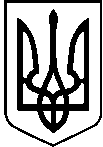 МІНІСТЕРСТВО ОСВІТИ І НАУКИ УКРАЇНИТАВРІЙСЬКИЙ ДЕРЖАВНИЙ АГРОТЕХНОЛОГІЧНИЙ УНІВЕРСИТЕТімені Дмитра МоторногоМІНІСТЕРСТВО ОСВІТИ І НАУКИ УКРАЇНИТАВРІЙСЬКИЙ ДЕРЖАВНИЙ АГРОТЕХНОЛОГІЧНИЙ УНІВЕРСИТЕТімені Дмитра Моторного№ппП.І.Б. студентаГрупаНазва підприємства(установи, організації)Куратор дуального навчанняв університеті(посада, ПІБ)Наставник дуального навчанняна виробництві(посада, ПІБ)Термін 
дуального навчанняПРИСТУПА В.Ю.11 С ГМТОВ «Магістральний дизель» м.Токмак Запорізька облст.викладач кафедри ТМКП Дмітрієв Ю.О.Директор Нестеренко Є.С.15.10.2019 – 29.11.2019ЄРУШЕНКО Д.В.11 С ГМТОВ «Магістральний дизель» м.Токмак Запорізька облст.викладач кафедри ТМКП Дмітрієв Ю.О.Директор Нестеренко Є.С.15.10.2019 – 29.11.2019БЕНЕЦЬКИЙ І.О.11 С ГМТОВ «Магістральний дизель» м.Токмак Запорізька облст.викладач кафедри ТМКП Дмітрієв Ю.О.Директор Нестеренко Є.С.15.10.2019 – 29.11.2019ЛОБОДА О.В.11 С ГМТОВ «Магістральний дизель» м.Токмак Запорізька облст.викладач кафедри ТМКП Дмітрієв Ю.О.Директор Нестеренко Є.С.15.10.2019 – 29.11.2019ПОЛЕВОЙ В.П.11 С ГМТОВ «Магістральний дизель» м.Токмак Запорізька облст.викладач кафедри ТМКП Дмітрієв Ю.О.Директор Нестеренко Є.С.15.10.2019 – 29.11.2019НЕСТЕРЕНКО С.Є.11 С ГМТОВ «Магістральний дизель» м.Токмак Запорізька облст.викладач кафедри ТМКП Дмітрієв Ю.О.Директор Нестеренко Є.С.15.10.2019 – 29.11.2019ДУДА К.В.11 С ГМТОВ «Магістральний дизель» м.Токмак Запорізька облст.викладач кафедри ТМКП Дмітрієв Ю.О.Директор Нестеренко Є.С.15.10.2019 – 29.11.2019СОЗІНОВ О.Г.11 С ГМТОВ «Магістральний дизель» м.Токмак Запорізька облст.викладач кафедри ТМКП Дмітрієв Ю.О.Директор Нестеренко Є.С.15.10.2019 – 29.11.2019КУХЛЕНКО В.Р.11 СГМФОП Кухленком.Мелітопольст.викладач кафедри ТМКП Дмітрієв Ю.О.Кухленко Р.О.15.10.2019 – 29.11.2019